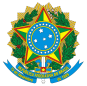 MINISTÉRIO DA EDUCAÇÃOSECRETARIA DE EDUCAÇÃO PROFISSIONAL E TECNOLÓGICAINSTITUTO FEDERAL DE EDUCAÇÃO, CIÊNCIA E TECNOLOGIA DE MINAS GERAIS Campus Governador Valadares Coordenação de Pesquisa, Inovação e Pós-graduação Coordenação de Cursos de Pós-graduaçãoAvenida Minas Gerais, 5189 - Bairro Ouro Verde - CEP 35057-760 - Governador Valadares - MG(33) 3272-5400 - www.ifmg.edu.brANEXO V- TERMO DE AUTORIZAÇÃO DE DEFESA DO TCC 1. IDENTIFICAÇÃOAutor:Curso:E-mail:Telefones:RA ou Matrícula:CPF:RG:DECLARAÇÃO DE DISTRIBUIÇÃO NÃO-EXCLUSIVAAo concordar com esta licença, você(s) autor(es) ou titular(es) dos direitos autorais da obra aqui descrita concede(m) ao Instituto Federal de Minas Gerais Campus Governador Valadares, gestor do repositório, denominado RI-IFMG, o direito não-exclusivo de reproduzir, converter (como definido abaixo) e/ou distribuir o documento depositado em formato impresso, eletrônico ou em qualquer outro meio.Você(s) concorda(m) que o Instituto Federal de Minas Gerais, Campus Governador Valadares, gestor do RIIFMG, pode, sem alterar o conteúdo, converter o arquivo depositado a qualquer meio ou formato com fins de preservação.Você(s) também concorda(m) que o Instituto Federal de Minas Gerais Campus Governador Valadares, gestor do RI-IFMG, pode manter mais de uma cópia deste depósito para fins de segurança, backup e/ou preservação.Você(s) declara(m) que a apresentação do seu trabalho é original e que você(s) pode(m) conceder os direitos contidos nesta licença e no Termo de Autorização a ser entregue.Você(s) também declara(m) que o envio é de seu conhecimento e não infringe os direitos autorais de outra pessoa ou instituição.Caso o documento a ser depositado contenha material para o qual você(s) não detém a titularidade dos direitos de autorais, você(s) declara(m) que obteve a permissão irrestrita do titular dos direitos autorais de conceder ao Instituto Federal de Minas Gerais Campus Governador Valadares, gestor do RI-IFMG, os direitos requeridos por esta licença e que os materiais de propriedade de terceiros, estão devidamente identificados e reconhecidos no texto ou conteúdo da apresentação.CASO O TRABALHO DEPOSITADO TENHA SIDO FINANCIADO OU APOIADO POR UM ÓRGÃO,QUE NÃO A INSTITUIÇÃO DESTE REPOSITÓRIO: VOCÊ DECLARA TER CUMPRIDO TODOS OS DIREITOS DE REVISÃO E QUAISQUER OUTRAS OBRIGAÇÕES REQUERIDAS PELOS CONTRATOS OU ACORDOS.O RI-IFMG identificará claramente o seu(s) nome(s) como autor(es) ou titular(es) do direito de autor(es) do documento submetido e declara que não fará qualquer alteração além das permitidas por esta licença.2 TRABALHO( ) Trabalho de Conclusão de Curso ( ) Artigo de Periódico ( ) Trabalho Apresentado em Evento ( ) Dissertação ( ) Tese ( ) Relatório de EstágioTítulo:Data de defesa ou apresentação:Orientador:E-mail do orientador:Coorientador(es):3 INFORMAÇÕES DE ACESSO( ) Autorizo disponibilizar meu trabalho no RI-IFMG (acesso aberto);( ) Autorizo disponibilizar meu trabalho no RI-IFMG somente após a data ___/___/_____ (Embargo);( ) Não autorizo disponibilizar meu trabalho no RI-IFMG (acesso restrito).Ao indicar a opção 2 ou 3, marque a justificativa:( ) O documento está sujeito a registro de patente.( ) O documento pode vir a ser publicado como livro, capítulo de livro ou artigo.( ) Outra justificativa: ________________________________________________4 LICENÇANa qualidade de titular dos direitos de autor do conteúdo supracitado, autorizo o Instituto Federal de Minas Gerais, campus Governador Valadares a disponibilizar a obra, gratuitamente, de acordo com a licença pública Creative Commons Licença 3.0 por mim declarada sob as seguintes condições: não permite comercialização, não permite modificações. A obra continua protegida por Direito Autoral / Conexos (com base na Lei nº 9.610 de 19 de fevereiro de 1998). Qualquer uso da obra que não o autorizado sob esta licença ou pela legislação autoral é proibido.Governador Valadares, <dia> de <mês> de <ano>______________________________________ Nome completo do aluno